砂原278-13物件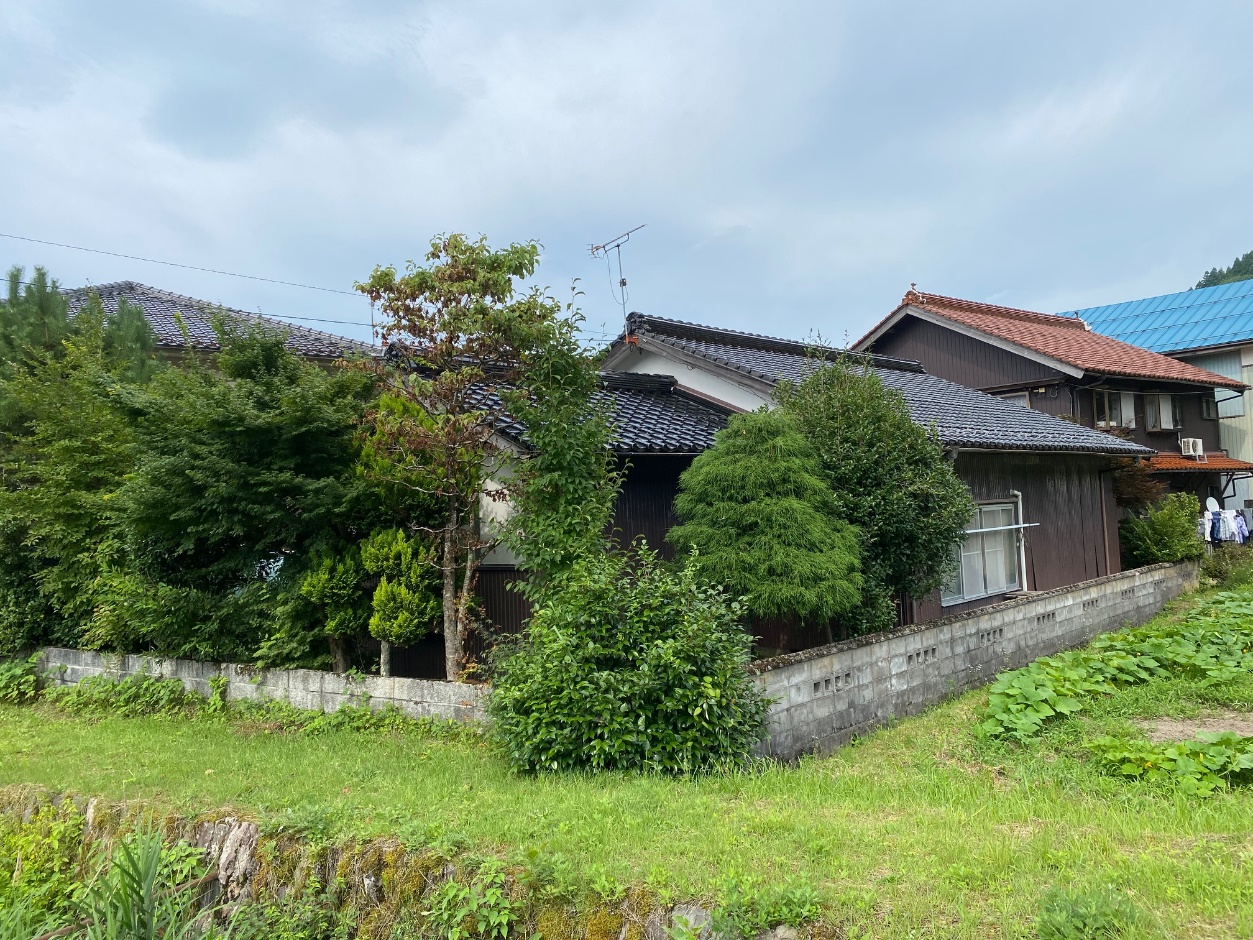 外観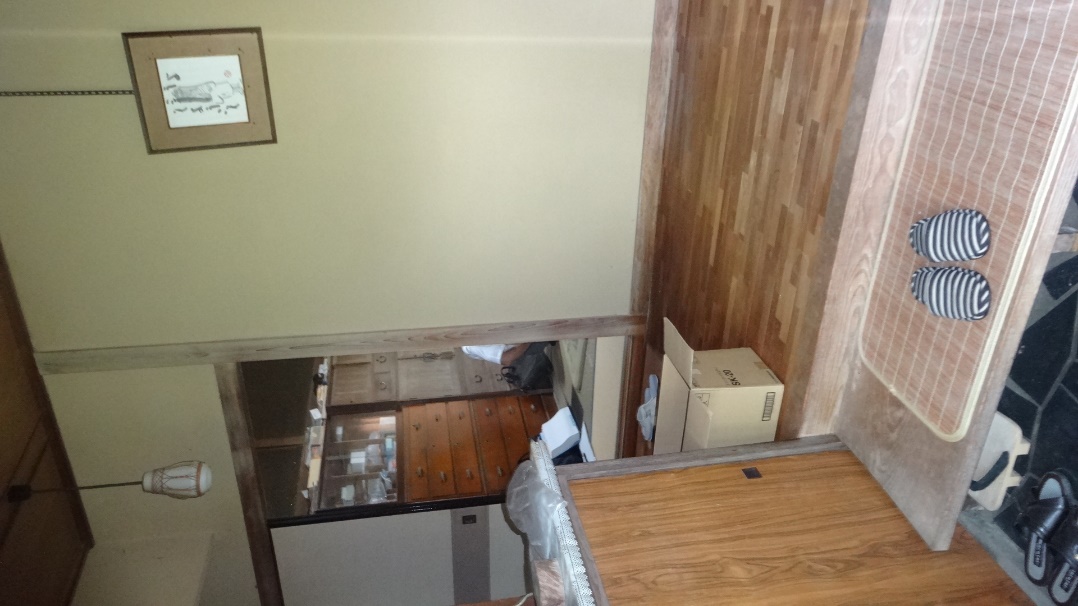 玄関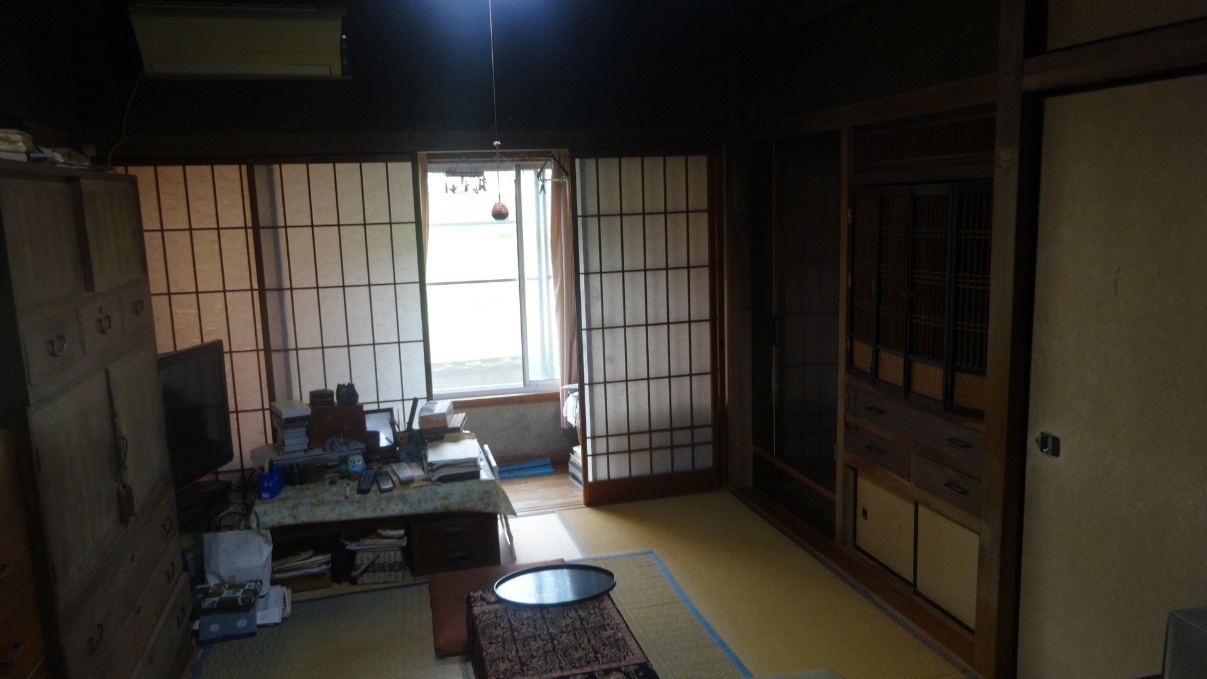 和室①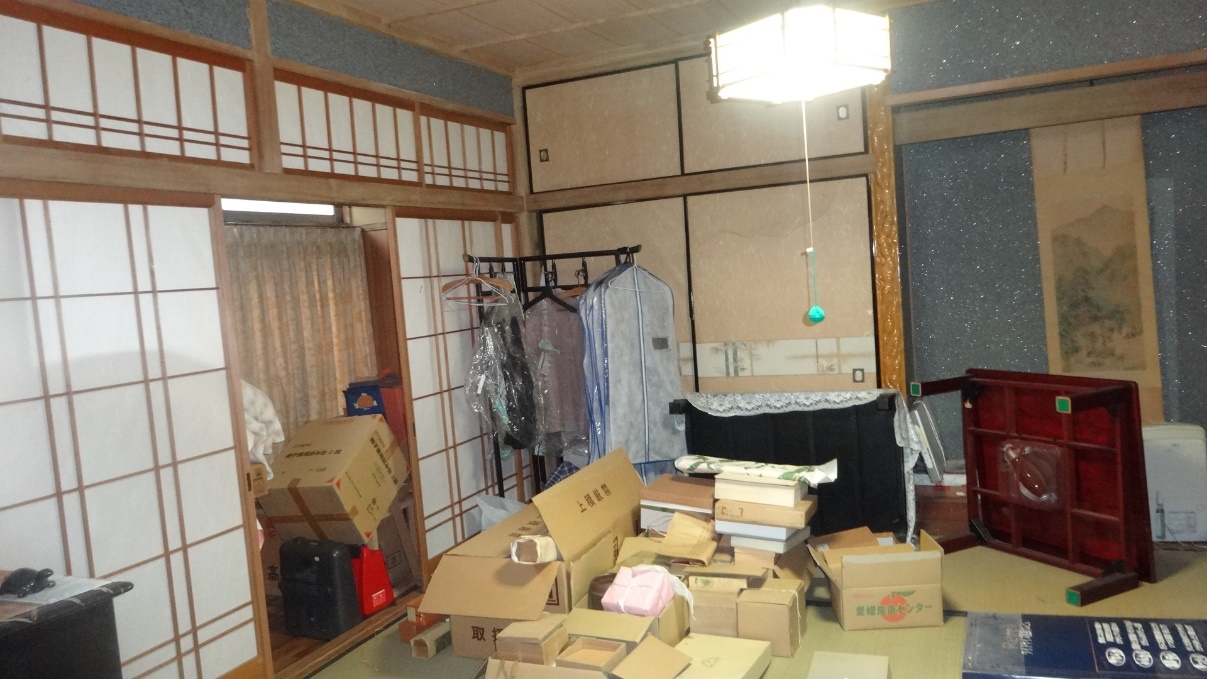 和室②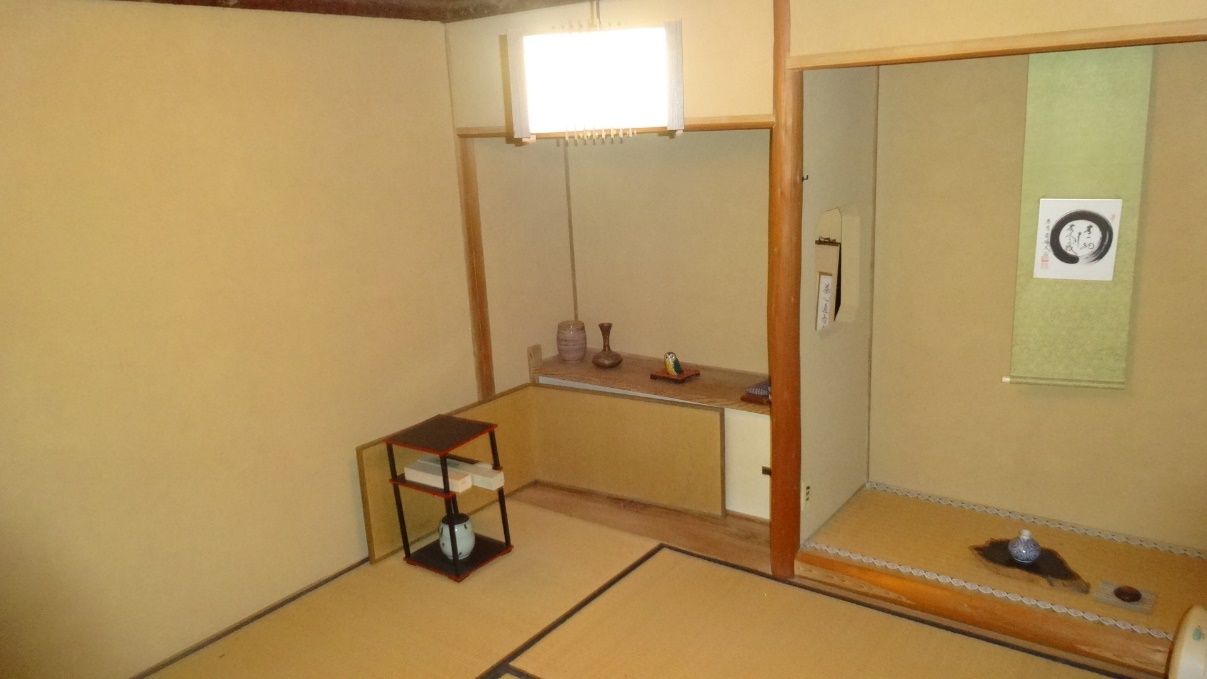 茶室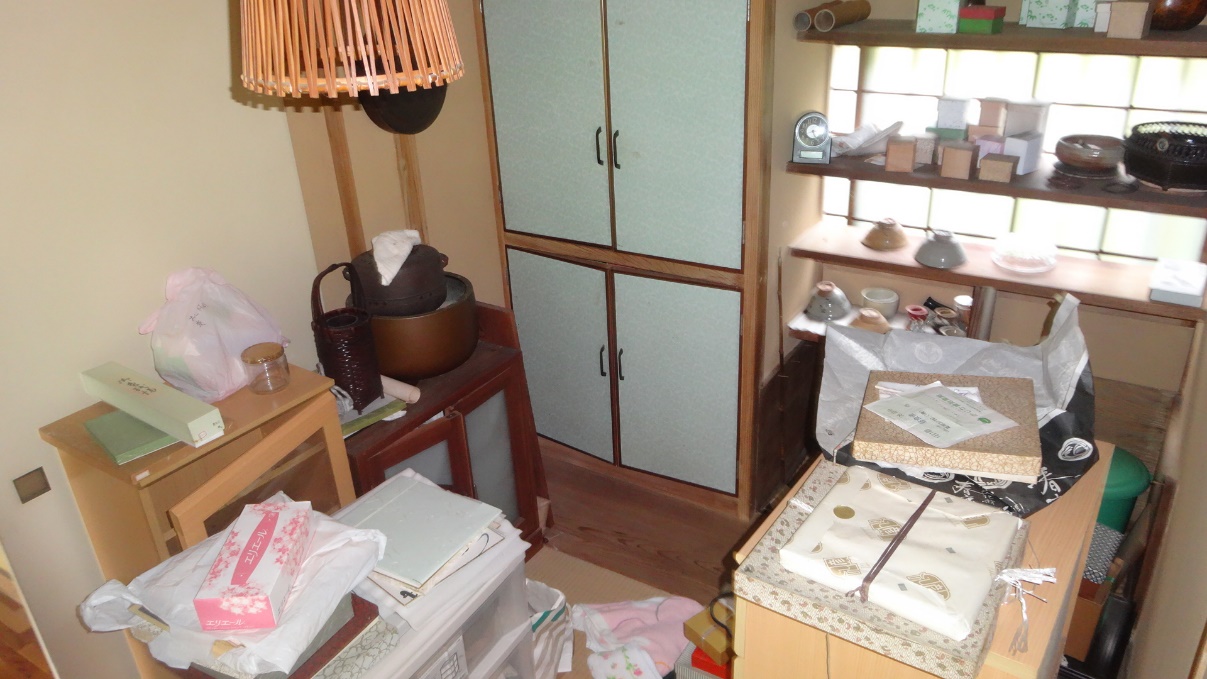 続間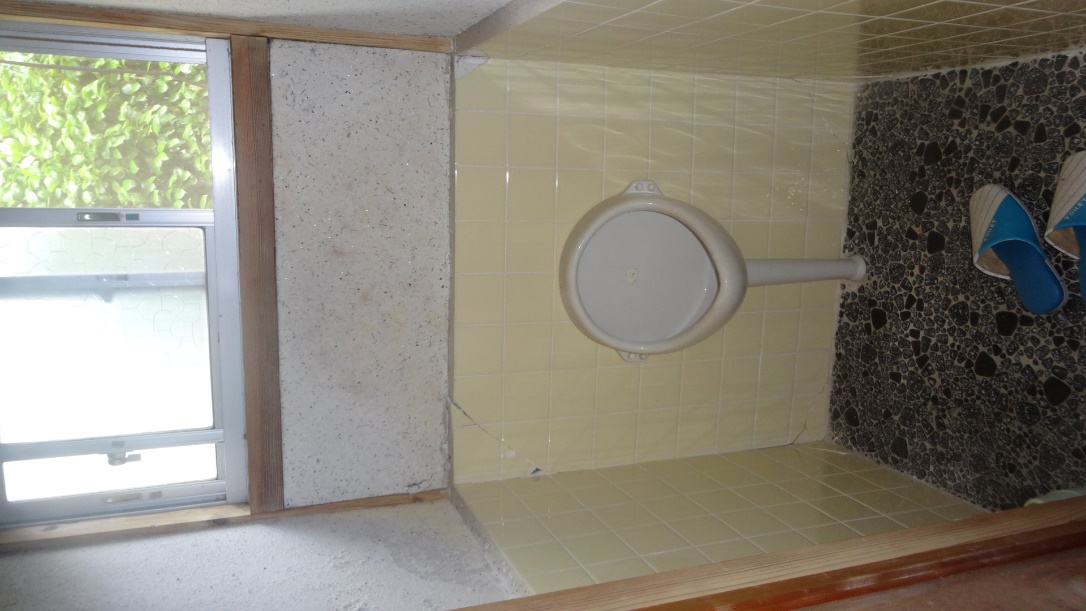 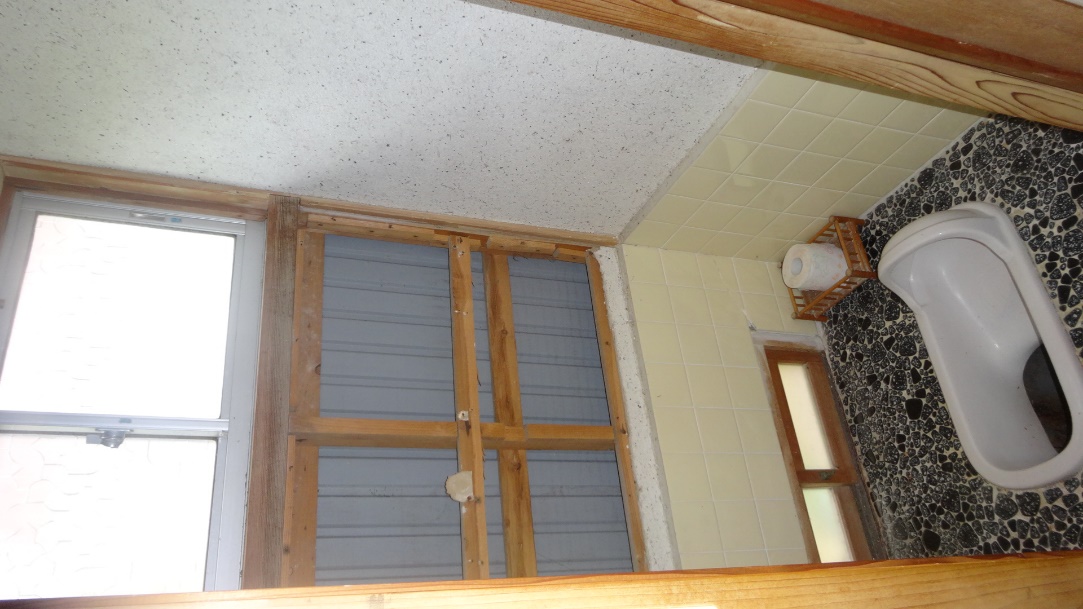 和式トイレ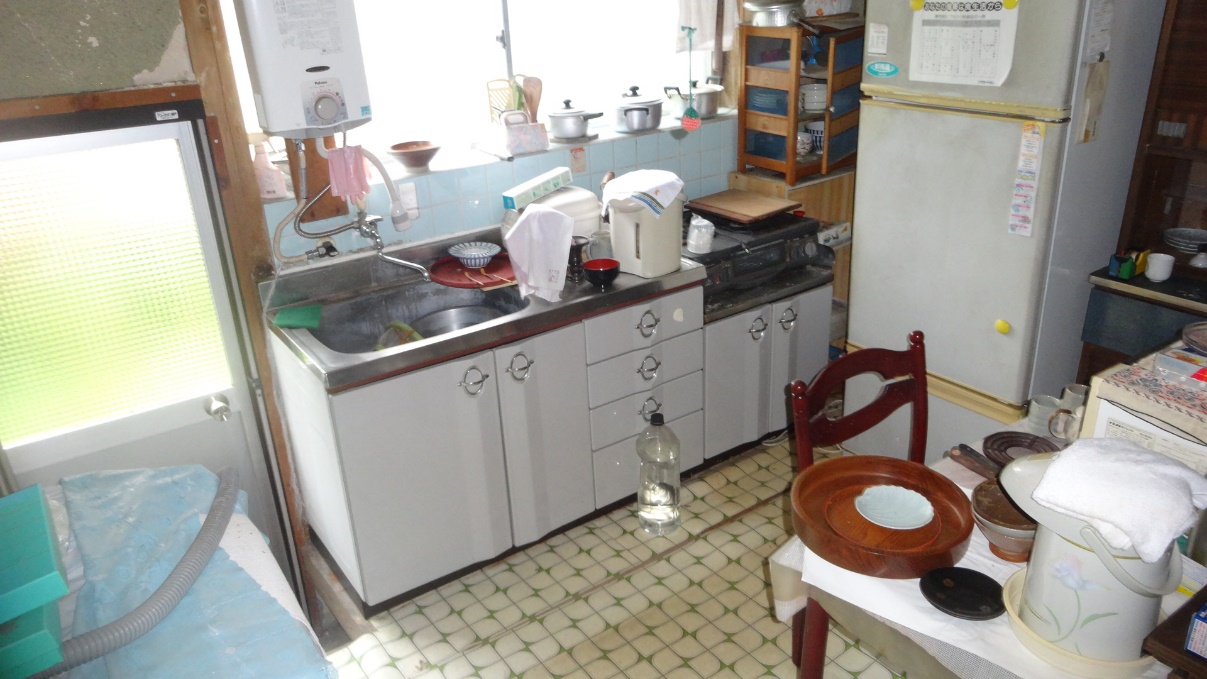 キッチン